Hawk Topics       Summer 2023                                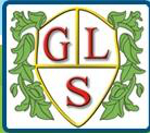 EnglishAQA Entry Level 2: LeisureMathsComponent 1-8 at Level 1Number, Four Operations,Ratio, Money, Calendar and TimeMeasures, Geometry and StatisticsScienceAsdan Entry Level Space PhysicsPSDAsdan Entry Level: Managing own moneyAsdanSilver award: Expressive ArtsComputingAsdan Entry Level: E SafetyP.S.D ChallengeFood TechnologyAsdan Entry Level:Food IndustryPE Team SportY10 – Developing role of competitorY11 – Prep and AssessmentSREAsdan Entry Level:Contraception and Sexual Health